АДМИНИСТРАЦИЯ АСИНОВСКОГО ГОРОДСКОГО ПОСЕЛЕНИЯ ТОМСКОЙ ОБЛАСТИПОСТАНОВЛЕНИЕот 26.05.2003                                                                                                            № 429О внесении изменений в постановление Администрации Асиновского городского поселения от 12.05.2021 № 220/21 «Об утверждении схемы размещения нестационарных торговых объектов на территории муниципального образования «Асиновское городское поселение»	В целях совершенствования муниципального правового акта, руководствуясь протоколом заседания рабочей группы по утверждению схемы размещения нестационарных торговых объектов на территории муниципального образования «Асиновское городское поселение» от 23.05.2023 № 10,ПОСТАНОВЛЯЮ:Внести в постановление Администрации Асиновского городского поселения от 12.05.2021 № 220/21 «Об утверждении схемы размещения нестационарных торговых объектов на территории муниципального образования «Асиновское городское поселение» изменение, дополнив приложение схемой размещения нестационарного торгового объекта № 28 следующего содержания:«СХЕМАРАЗМЕЩЕНИЯ НЕСТАЦИОНАРНОГО ТОРГОВОГО ОБЪЕКТА № 28Место нахождения: Томская область, Асиновский район, г. Асино по ул. имени Ленина, порядка 37 м на юго-восток от участка с кадастровым номером 70:17:0000004:1308                  (г. Асино, ул. имени Ленина, 156/1)Ассортимент: ритуальные принадлежности Тип: торговый павильонПериод размещения: до 31.12.2028Ситуационный план земельного участкаМасштаб 1:1000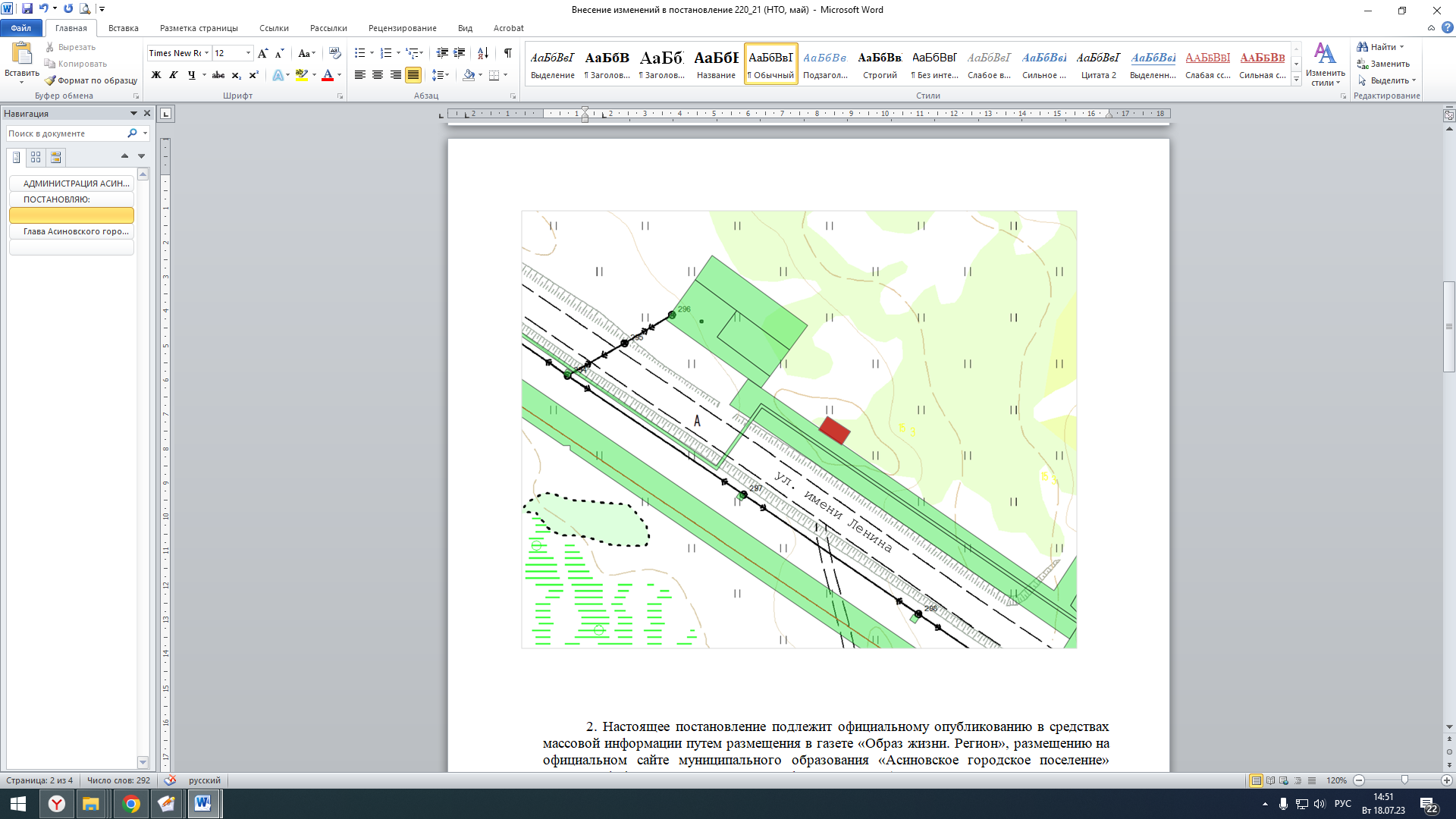 Настоящее постановление подлежит официальному опубликованию в средствах массовой информации путем размещения в газете «Образ жизни. Регион», размещению на официальном сайте муниципального образования «Асиновское городское поселение» www.gorodasino.ru, а также подлежит официальному обнародованию путем  размещения в информационном сборнике в библиотечно-эстетическом центре, расположенном по адресу: город Асино, ул. имени Ленина, 70, и вступает в силу со дня его официального опубликования.Глава Асиновского городского поселения                                                         А.Г. КостенковЛИСТ СОГЛАСОВАНИЯк постановлению «О внесении изменений в постановление Администрации Асиновского городского поселения от 12.05.2021 № 220/21 «Об утверждении схемы размещения нестационарных торговых объектов на территории муниципального образования «Асиновское городское поселение»»Постановление подготовлено Романовой Е.М.Ф.И.О.должностьВизаДата поступления на согласованиеДата согласованияПримечаниеКодочигова Дарья ВладимировнаЗаместитель Главы Асиновского городского поселенияСивиринова Юлия Олеговна Начальник юридического отделаРоманова Елена Матвеевна  Начальник отдела управления  имуществом и землями